Arklow Bank Wind Park 2, Sponsorship Fund BackgroundSSE Renewables believes in supporting the communities in which we develop and operate our wind farms both on and offshore.We have developed a sponsorship fund to acknowledge the support of the communities that live close to the proposed Arklow Bank Wind Park 2.  This is an interim fund, available for the development and construction phase of the project.  The sponsorship fund will be administered by the development team. This fund will be administered on a quarterly basis.   It acts as a precursor to the Community Fund.  Once operational, a Community Fund will be allocated to the Arklow Bank Wind Park, The Community Fund will be available for the lifecycle of the project and will be administered by the Operational Team.Where will we fund projects?As the Arklow Bank Wind Park is located offshore, we will prioritise community groups operating within 10km vicinity of the shoreline.  Requests for funding will be prioritised for the towns of Arklow and Wicklow, however requests for funding will also be considered from towns as far north as Bray, Co. Wicklow, and as far south as Courtown, Co. Wexford.This sponsorship fund will be available to not-for-profit organisations only. This fund is not open to individuals; however, individuals may apply for funding to support a community initiative.  Religious or political groups will not be supported by the fund.  What kind of projects will we consider funding?   We will consider supporting projects which meet the following criteria:  Marine/Water Activity: projects that are engaged in enjoying or preserving the marine environment and its local heritage.  Sustainability: projects that drive community centred environmental or social sustainability.  Energy Efficiency: projects that seek to deliver reduced energy consumption through energy efficiency  What is the application process?Projects that meet the above criteria are encouraged to complete the below form and to submit the details of a proposed project to Deirdre.keogh@sse.com  Each project will be assessed on a case-by-case basis.  Each project will be assessed against the above outlined criteria. Direct contact will be made with the applicant once it has been assessed.  More information may be requested at this time.  Data protectionWe will use the information you give us to help assess your application and administer any funding we award you. If you are successful, we will hold the information you provide on this form for the construction phase of the windfarm, and for the lifetime of the wind farm once operational, otherwise we will hold the information you provide for a period no longer than three years if the application is unsuccessful. This information will be used for monitoring purposes, such as reporting and to identify repeat applicants. Arklow Bank Wind Park 2 Sponsorship FormProject Details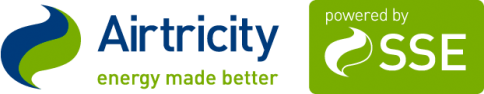 Name of Organisation/Group (Please provide name that will appear on cheque should your application be successful): Name of Organisation/Group (Please provide name that will appear on cheque should your application be successful): Name of Organisation/Group (Please provide name that will appear on cheque should your application be successful): Address: Address: Address: Main contact for the Organisation/Group:Main contact for the Organisation/Group:Main contact for the Organisation/Group:Main contact for the Organisation/Group:Main contact for the Organisation/Group:Main contact for the Organisation/Group:Name: Name: Tel: +00353 Tel: +00353 Tel: +00353 E-mail: How many people are involved in your Organisation/Group?How many people are involved in your Organisation/Group?How many people are involved in your Organisation/Group?How many people are involved in your Organisation/Group?How many people are involved in your Organisation/Group?How many people are involved in your Organisation/Group?Full-time Staff: Part-time Staff: Part-time Staff: Volunteers: Members: Members: Is the Organisation a Registered Charity?  Is the Organisation a Registered Charity?  Is the Organisation a Registered Charity?  Please Quote Registration Number: Please Quote Registration Number: Please Quote Registration Number: What does your Organisation/Group do for the local community? What does your Organisation/Group do for the local community? What does your Organisation/Group do for the local community? What does your Organisation/Group do for the local community? What does your Organisation/Group do for the local community? What does your Organisation/Group do for the local community? Project Title: Location: Please tell us the three key objectives of your project.Please tell us the three key objectives of your project.1. 1. 2. 2. 3. 3. Please give a brief description of your proposed project explaining the project background. (No more than 200 words)Please give a brief description of your proposed project explaining the project background. (No more than 200 words)What is the overall cost of the project? What is the overall cost of the project? 